      	Lenswood & Forest Range Community Association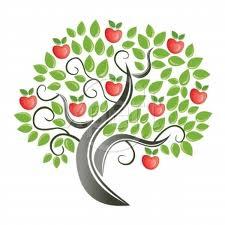 We aim to preserve & promote the interests of the 
Lenswood & Forest Range CommunityResidential/Family membership – open to all Lenswood and Forest Range Residents $20 per householdIndividual membership – open to all individuals who work in the Lenswood Forest Range Community or who have some other association with the community $20 per person Name: _________________________________________________________________Email: __________________________________________________________________Phone numbers: (H) _______________________ Mobile: ______________________Address: ________________________________________________________________Suburb: __________________________________ Postcode: ____________________Membership (circle one): Family (household) OR Individual membershipEFT payment details (please enter as much of your name in the reference field online): Please provide Reference number here: _____________________________There are two ways to pay for your membership:1. Direct payment to our bank account: BSB: 105-057 ACC:  032030140 ACC NAME: Lenswood & Forest Range Community Association Inc. Complete this form including details of EFT payment in the above table & return to the secretary by email (attached scanned copy of form) OR return completed form by post to Secretary. A receipt will be returned.2. Complete this form and include your payment (cash or cheque) and then post to secretary (yes it does need a stamp unless you give it to Sharon) or bring it to a meeting. Contact details Secretary: Secretary: Lenswood & Forest Range Community Association,PO Box 13Forest RangeSA, 5139.Email:  lenswood100years@gmail.comStay in touch with the association on our webpage www.lenswood-forestrange.org.au